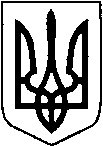 ОПОРНИЙ ЗАКЛАД ЗАГАЛЬНОЇ СЕРЕДНЬОЇ ОСВІТИ «ХОТЕШІВСЬКИЙ ЛІЦЕЙ» КАМІНЬ – КАШИРСЬКОЇ МІСЬКОЇ РАДИ  ВОЛИНСЬКОЇ ОБЛАСТІвул. Лесі Українки, 20,  с. Хотешів,   Камінь – Каширський  р-н,  Волинська обл., 44512телефон: 0977635118  e-mail: Hoteshivschool@ukr.net, Web: https://hoteshiv.e-schools.info Код  ЄДРПОУ 43390297 « _17__» _січня___2021р.                                                    № __4___Фінансовий  звіт  використання  коштів за  грудень  2021р.Директор:    Тетяна РАТНЮК   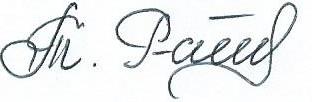 №з\пЗміст Сума (грн.)Бюджетні  кошти Бюджетні  кошти Бюджетні  кошти 1Зарплата538 551,112Дизпаливо1 9803Електроенергія 8 884,84Газ70 287,855Засоби для ресурсної  кімнати49 9896Мультипроектор 13 8337Ноутбуки  Impression (14 штук)199 7108Запчастини для обслуговування автобуса 1 800Разом 885 035,76Батьківські  кошти Батьківські  кошти Батьківські  кошти Зібрано 6 259Залишок 25791Туалетний папір, паперові рушники1 1002Смітникові  пакети 503Цеп, масло 5004Цвяхи 505Освіжувач, батарейки 2506Новорічні іграшки 1 5007Миючі засоби 740Використано 4 190Залишок 3 749